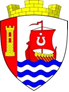 Свердловское городское поселениеВсеволожского муниципального районаЛенинградской областиАДМИНИСТРАЦИЯПОСТАНОВЛЕНИЕ«14» мая 2024 г.                                                                                          № 391/01-03г.п. им. Свердлова         В соответствии с Федеральным законом от 06.10.2003 №131-ФЗ «Об общих принципах организации местного самоуправления в Российской Федерации», Уставом Свердловского городского поселения Всеволожского муниципального района Ленинградской области в целях патриотического воспитания учащихся муниципального общеобразовательного учреждения «Средняя общеобразовательная школа «Свердловский центр образования» администрация Свердловского городского поселения Всеволожского муниципального района Ленинградской области постановляет:Утвердить Положение о проведении детско-юношеской патриотической игры «Зарница» на территории Свердловского городского поселения Всеволожского муниципального района Ленинградской области (далее – Положение) согласно приложению к настоящему постановлению.Провести с 21 по 22 мая 2024 года на территории Свердловского городского поселения Всеволожского муниципального района Ленинградской области детско-юношескую патриотическую игру «Зарница» согласно утвержденному Положению.Настоящее постановление подлежит официальному опубликованию на официальном сайте администрации Свердловского городского поселения Всеволожского муниципального района Ленинградской области в сети Интернет.Настоящее постановление вступает в силу после его подписания.Контроль за исполнением настоящего постановления оставляю за собой.Глава администрации                                                                                В.И. ТулаевПриложениеУтверждено постановлением администрацииот 14 мая 2024 г. № 391/01-03ПОЛОЖЕНИЕо проведении детско-юношеской патриотической игры «Зарница»Общие положенияДетско-юношеская патриотическая игра «Зарница» на территории Свердловского городского поселения Всеволожского муниципального района Ленинградской области (далее – соревнования) является официальным мероприятием, организованным для учащихся муниципального общеобразовательного учреждения «Средняя общеобразовательная школа «Свердловский центр образования».Цели и задачиФормирование у молодого поколения духа патриотизма, любви к Родине.Пропаганда среди молодежи здорового образа жизни.Обучение навыкам действий в экстремальных условиях и их совершенствование.Организация взаимодействия администрации Свердловского городского поселения Всеволожского муниципального района Ленинградской области с муниципальным общеобразовательным учреждением «Средняя общеобразовательная школа «Свердловский центр образования».Руководство соревнованиямиОбщее руководство осуществляет администрация Свердловского городского поселения Всеволожского муниципального района Ленинградской области.Непосредственное проведение соревнований осуществляет Оргкомитет из числа сотрудников администрации Свердловского городского поселения Всеволожского муниципального района Ленинградской области, муниципального казенного учреждения «Культурно-досуговый центр «Нева» и муниципального общеобразовательного учреждения «Средняя общеобразовательная школа «Свердловский центр образования» (далее – Оргкомитет).Председателем Оргкомитета является глава администрации Свердловского городского поселения Всеволожского муниципального района Ленинградской области Тулаев Вадим Иванович;Главным судьей соревнований является Бушуев Андрей Геннадьевич.Судьями соревнований являются специалисты муниципального казенного учреждения «Культурно-досуговый центр «Нева» и муниципального общеобразовательного учреждения «Средняя общеобразовательная школа «Свердловский центр образования».Сроки и место проведенияСоревнования проводятся 21-22 мая 2024 года.Место проведения:21 мая – территория этнопарка «Усадьба Богословка».22 мая – территория муниципального общеобразовательного учреждения «Средняя общеобразовательная школа «Свердловский центр образования», муниципальное казенное учреждение «Культурно-досуговый центр «Нева».Участники соревнованийК участию в соревнованиях допускаются учащиеся муниципального общеобразовательного учреждения «Средняя общеобразовательная школа «Свердловский центр образования» в возрасте от 14 до 16 лет.Состав участников – 3 команды по 15 человек.Организационные указанияОргкомитет обязуется обеспечить безопасность участников в местах проведения соревнований, организовать горячее питание для участников соревнований.Программа соревнований21.05.2024:10:00-10:15 - сбор участников на территории муниципального общеобразовательного учреждения «Средняя общеобразовательная школа «Свердловский центр образования», построение команд, рапорт, поднятие государственного флага, гимн;10:15-10:30 – переезд на территорию этнопарка «Усадьба Богословка»;10:30-10:45 – инструктаж;10:45-13:00 – получение конвертов с заданием, поиск на территории схрона с командным снаряжением, установка палаток, сборка рюкзака в поход, прохождение полосы препятствий, ориентирование на местности с помощью карты и компаса, медицинская станция;13:00-13:30 – обед;13:30-14:30 – краеведческая викторина, топография (определение расстояния до ориентира шагами и на глаз).22.05.2024:10:00-11:00 – «Боевой листок»;11:00-13:00 – спортивные соревнования в командном и личном зачетах;13:00-13:30 – обед;13:30-14:00 – стрельба из лазерного тира;14:00-15:00 – телемост;15:00-15:30 – награждение, закрытие.Материальное обеспечение и экипировкаФорма одежды:головной убор (предоставляется организаторами).спортивная форма и обувь (согласно погодным условиям).Командное снаряжение в соответствии с программой соревнований предоставляется организаторами.Каждый участник соревнований должен иметь медицинский допуск и письменное согласие законного представителя на участие в соревнованиях.Финансирование соревнованийРасходы, связанные с проведением соревнований, осуществляются за счет бюджета Свердловского городского поселения Всеволожского муниципального района Ленинградской области в рамках реализации муниципальной программы «Спорт и молодежная политика на территории муниципального образования «Свердловское городское поселение» Всеволожского муниципального района Ленинградской области».Подведение итогов и награждениеСоревнования проводятся в командном и личном (по отдельным видам программы) зачетах.Командный зачет – по наилучшей сумме баллов, очков, времени на всех этапах согласно судейским протоколам.Личный зачет – по лучшим результатам на этапе согласно судейским протоколам.Все участники соревнований награждаются памятными сувенирами от администрации Свердловского городского поселения Всеволожского муниципального района Ленинградской области.Команда-победитель в общем зачете награждается переходящим кубком главы администрации Свердловского городского поселения Всеволожского муниципального района Ленинградской области и памятной фото-книгой.Победители в личном зачете награждаются грамотами от администрации Свердловского городского поселения Всеволожского муниципального района Ленинградской области.О проведении детско-юношеской патриотической игры «Зарница» на территории Свердловского городского поселения Всеволожского муниципального района Ленинградской области